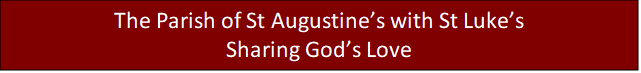 Welcome to our weekly newsletter for  
Good News for Friday 21 April 2023   Dear Sisters and Brothers in Christ,  This week some of us have been reflecting on the Emmaus road encounter two disciples had with Jesus just after his crucifixion, (Luke 24:13-35). After the dramatic and traumatic events of that weekend, which left Jesus’ disciples distraught, two of his followers are pondering the meaning of all that just happened and as they walk and talk, Jesus comes alongside them but is not recognised by them. Instead of revealing himself excitedly to them (I would have done!) Jesus helps them look back over the scriptures, which are all about him.  Jesus shows how necessary it is for them to reflect and understand what has gone before and has brought them to this place in history before they can move on to Resurrection life. Rather than blindly continue ahead, this weekend is our chance at St Augustine’s with St Luke’s to look back over the last 12 months and consider what God’s recent activity has been in the life of the church. Please join us after Sunday’s service for the APCM, hear reports which tell of the hard work and highlights of the year - and let us come alongside Jesus together and allow him to guide us into the exciting year ahead! Prayer,   Lord Jesus, sometimes we have not recognised you or understood what you have been doing in our lives. Would you open the scriptures up to us as a church, Lift up our hearts and set us on fire to do your will. Remind us of all that you have done in the past,  equip us to serve you well now, And encourage us with what you will do in the year ahead; help us to live resurrection lives in our community, In Jesus’ name, Amen. He is Risen indeed, Alleluia!   
  God Bless you   
Revd Steve Spencer & Revd Rachel Winn     This Week Services   3rd Sunday of Easter 23rd April    St Augustine's Church: Southborough Lane, Bickley, BR2 8AT.  10.00am ~ Holy Communion   If you are unable to come this service will be Live-Streamed on our YouTube channel address:  https://youtube.com/channel/UCR70BiHHimXOLZpMSXV44IQ  Following the service, the Annual Parochial Church Meeting (APCM) will be taking place in the Garden Room of St Augustine’s  Collect   Risen Christ,  You filled your disciples with boldness and fresh hope: 
strengthen us to proclaim your risen life 
and fill us with your peace, 
to the glory of God the Father.   Amen  Scripture Readings:  
First Bible Reading:          Acts 2: 14a, 36-41  
Second Bible Reading:     Luke 24: 13-35  Next Week Services  4th Sunday of Easter 30th April  St Augustine's Church Southborough Lane, Bickley, Bromley BR2 8AT.   10.00am ~ Morning Worship  Next Service at St Luke’s Church Sunday 21st May ~ Taizé Service ~ 5.30pm  PARISH NEWS AND NOTICES    Save the date – For our “Coronation on the Green"  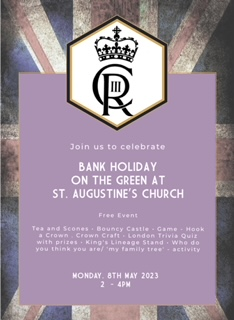 Diary:   
Why not click on the link to download this and join us where you can. Find the April Diary here.  What is on this Week  
   Mothers’ Union Spring Members Meeting Saturday 22nd April 10am ~ 2.30pm This will be held at St Paulinus Church, Crayford DA1 4RL 
  The ARK Toddler Group  Wednesday 26th April - 10.00 ~ 11.30am   
The Ark runs every Wednesday (term time only) at St Augustine's Church. Please use the link below for Eventbrite each week, one ticket per child, tickets on a first come first served basis. If anyone is available to help us set up for our ARK session on Tuesday afternoons at 5pm, please let Helen know.   
https://www.eventbrite.co.uk/o/st-augustines-with-st-lukes-church-35212875693  Midweek Holy Communion   
Wednesday 26th April at 12 Noon  
Midweek Holy Communion in St Augustine's Church, will take place every second and fourth Wednesday of the month. This is held in the Chapel, and all are welcome.  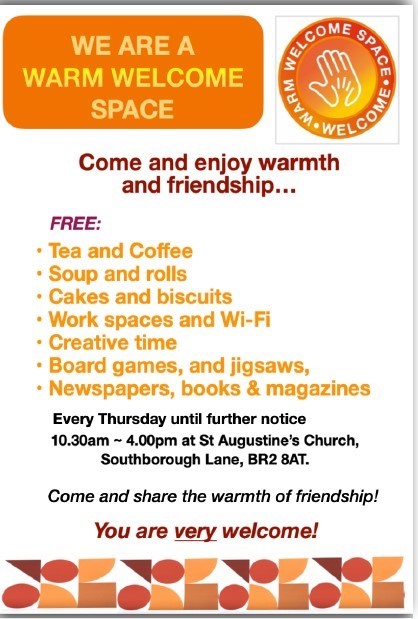 WARM WELCOME SPACE and CAMEO   Thursday 27th April ~ from 10.30am until 4.pm  
Our Warm Welcome Space is for anyone who needs to keep warm during the energy crisis. Why not come along and meet new friends, work in a quiet space or just sit and read the newspaper!    
  
  
  Dates For Your Diary  Youth Connect ~ dates for Summer Term:  29th April ~ Photo Challenge 13th & 27th May  10th & 24th June  8th & 22nd July  ‘The Coronation Prom’ 
Saturday 6th May at 7.30pm 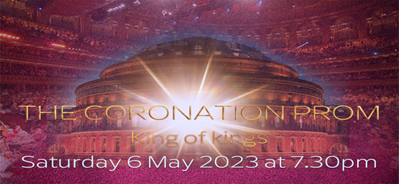 This will be live streamed from The Royal Albert Hall, at the end of what we are sure will be a wonderful day. We can all enjoy a concert in the comfort of our own homes, ‘King of Kings’ given by the All-Souls Langham Place orchestra & the Prom Praise choir Kings (you may just spot some of the St A’s folk there too!)  Go to: www.allsoulsmusic.org  for more information and on the night, there will be a free live link to follow. Forget me not Café  
Tuesday 16th May at 1.30pm  
This a memory café for anyone with dementia, their families, carers and friends, run by members of the Bromley Common group of churches. For anyone who is needing support because of personal experience or concern about friends or family with dementia and especially for those suffering from dementia and their carers. You are welcome to come along for tea, coffee and cakes available plus a time to relax with a singsong too.  
We meet on the third Tuesday of every month at 1.30 pm in the Garden Room.  Parish Weekend away ~Ashburnham Place  Friday 5th - Sunday 7th January 2024  We have not had a Parish Weekend away for some years. This post pandemic period gives us an ideal opportunity to look afresh at what God may be calling us to do in our parish and enable us to develop a plan together for the next 3-5 years.   There is a signup sheet at the back of Church to register your interest. Further details including cost to follow, please do not let the cost become a barrier www.ashburnham.org.uk.   Charity and Community Updates   BROMLEY FOOD BANK ~ do not forget us!  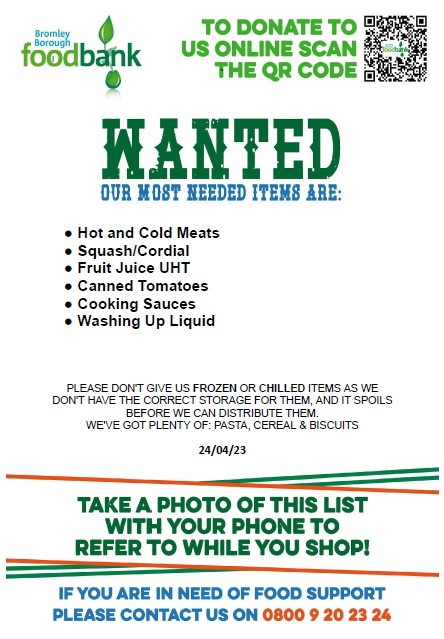 The Food Bank has plenty of pasta, cereal, biscuits, spam fritters and tea.  PLEASE MAKE SURE ALL FOOD IS IN DATE BEFORE YOU DONAED IT AND DO NOT DONATE ANY CHILLED OR FROZEN ITEMS AS THEY DO NOT HAVE THE CORRECT STORAGE FOR IT.  Keep in touch  Though we are not all able to meet in person, we certainly do not want anyone to feel isolated or alone. If you know anyone who might appreciate a call, do let us know by contacting the Vicar or emailing the Office.  
  
We also have a prayer team, and you can send in prayer requests for yourself or others.   
  
Lastly, if you know of someone who would like to receive our weekly newsletter, then forward this email to them and ask them to sign up here.   Love, prayers and the peace of the Lord Jesus be with you always.  Contact details  Vicar        Rev Steve Spence   
                 07778784331 revsteve.spencer@btinternet.com  
Curate     Rev Rachel Winn  
                 07311 330202    curaterachel@yahoo.com  
Youth & Schools Minister           Helen Baker           
             07576 233119    hbyouthpasty@hotmail.co.uk                
 Parish Office     020 8295 1550   office@st-augustines.org.uk  The parish office is open every weekday morning  
between 10am – 1pm  
Victoria Bouwer Mon, Weds & Fri  
Linda Spencer   Tues & Thurs  
   
Hall Bookings      
St Luke’s             bookings@st-augustines.org.uk  
St Augustine’s    liz@emailcarter.plus.com  020 8467 8155  Online Donations to St Augustine’s with St Luke’s  
There are several ways to donate,  
You can donate online to our bank details are 20-14-33  20772100.  
Payee Account Name   
THE PCC OF THE ECCLESIASTICAL PARISH OF ST AUGUSTINES WITH ST LUKES BROMLEY  
Alternatively, you can give via credit or debit card on our Online Web Page  
  
Or use the below QR Code – under the Governments Small Donation Scheme we can only claim 25% Gift Aid for donations only up to £30   
  
St Augustine's with St Luke's Parish Church is a Registered Charity  
(Charity Number 1129375  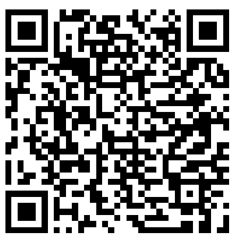 